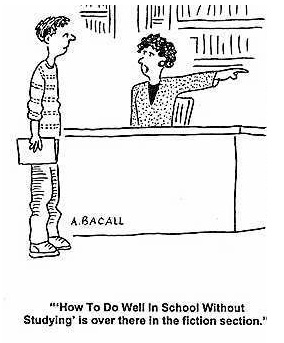 Preparing for your AP Biology MidtermOur advice on how to review for the AP Bio mid-term. (In order of priority):1. Review each unit's learning objectives.2. Review each unit's study questions.3. Review prior unit tests. (In class only)4. Do practice problems in an AP Biology study guide/review book; if you have one.5. Look over mid-term review materials posted on the FLHS AP Bio website.Exam Format:Section 1: 40 MC, 6 Grid-ins (60 min)Section 2: 2 Long FRQs, 2 Short FRQs (60 min) 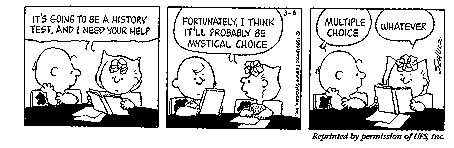 